NASLOV RADA( u najviše dva reda)TITLE  OF PAPER IN ENGLISH( two lines at the most )Ime i prezime autora1, Ime i prezime autora2Naziv institucije1Naziv insttucije2Sadržaj – U  ovom  uputstvu  je  opisano  na  koji  način  je potrebno  pripremiti  radove  za  Zbornik  radova.  Rukopis rada tehnički obraditi po ugledu na tekst ovog uputstva.Abstract - This  document  presents   a   template  for preparing  the  camera-ready  papers  that  will  be  included in the Volume of Proceedings. We suggest your papers to be preparedin form of this template .uvodRadove  pisati  na  srpskom  ili  engleskom  jeziku.  Original rada  treba  da  bude  otkucan  samo  sa  jedne  strane  listova A4  formata  (210  x  297  mm).  Koristiti  margine:   2.5  cm gornja, 2 cm donja, leva i desna.Rad treba da bude spreman za štampu (camera-ready). Po mogućnosti original rada štampati na laserskom štampaču.Maksimalan  obim  rada  je  6  strana,  uključujući  i  tekst, slike, tabele, literaturu i ostale priloge. Stranice numerisati grafitnom olovkom u gornjem desnom uglu.Ako  zadnja  stranica  teksta  nije  popunjena,  kolone  na  toj stranici svesti na istu dužinu.PodnaslovNa  sredini  prve  stranice  rukopisa,  nakon  jednog  praznog reda,  napisati  naslov  rada  na  srpskom  jeziku.  Ispod  njega sledi naziv rada na engleskom jeziku. Koristiti font Times New Roman Bold 14 pt. Imena  autora  i  nazive  njihovih  institucija  pisati  fontom Times  New  Roman  10  pt,  takode  na  sredini  stranice. Način pisanja je pokazan na početku ovog uputstva.Ostali   delovi   rukopisa   se   obrađuju   u   dve   kolone razmaknute  0,5  cm.  Rad  kucati  običnim   proredom  i dvostrukim  proredom  izmedu  pasusa fontom Times  New Roman  10  pt,  kojim  je  kucano  i  ovo  uputstvo.  Početak pasusa kucati od početka kolone.Posle  naslova  rada  i  imena  autora  sledi  kratak  sadržaj  na srpskom  jeziku  pisan  kurzivom  -  Italic.  Iza  toga  sledi kratak sadržaj na engleskom jeziku takode pisan kurzivom -  Italic.  Podnaslove  u  rukopisu  pisati  u  Bold-u  velikim slovima veličine kao u tekstu (ne manje od 10 pt).podnaslovJednačine  pisati  u jednoj koloni sa numeracijom uz desnu ivicu, kao            (1)Ako se ne želi prelamanje, jednačine se mogu pisati preko obe kolone.zaključakSlike,  tabele,  grafikone  ili  listing  programa  prilagoditi širini  jedne  kolone.  Ukoliko  je  potrebno  ubaciti  neku  od navedenih  ilustracija  za  koju  je  jedna  kolona  nedovoljna, koristiti  širinu  cele  stranice  i  odmah  potom  preći  na dvokolonsko formatiranje. U nastavku se daje primer slike sa legendom.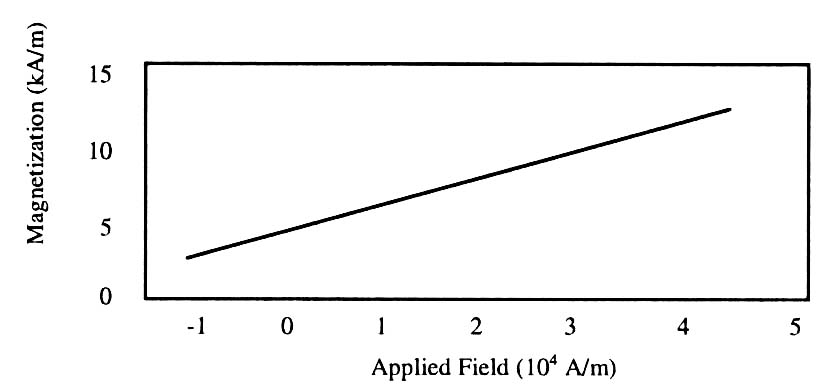 Slika 1. Grafički prikaz rezultataNAPOMENA (zahvalnica)Radovi koji su nastali kao rezultat rada na istraživačkim i drugim projektima, koji su finansirani od strane državnih ili međunarodnih institucija (Ministarstvo nauke, Pokrajinski sekretarijati, EU i sl.), mogu sadržavati zahvalnicu. Zahvalnica se piše iza zaključka u okviru podnaslova napomena, a ispred literature. U zahvalnici se navodi: naziv projekta, evidencioni broj, vremenski period trajanja projekta od – do i pun naziv institucije koja finansira projekat.)literaturaNavesti  samo  literaturu  koja  je  direktno  vezana  za problematiku  rada,  a  redne  brojeve  referenci  kucati  u uglastim  zagradama.  Literatura  se  u  tekstu  navodi  u uglastim  zagradama  po  redosledu  citiranja.  Na  primer,  u [5]  je  pokazano....   U  nastavku  se  daje  primer  navođenja literature na kraju rada.Banks, J. and S. J. Carson, Discrete-Event System Simulation, Prentice-Hall, New Jersey, 1984.Bodily, S. “Spreadsheet Modeling as a Stepping Stone“, Interfaces, Vol. 16, No. 5, pp 34-52, 1986.Protić D. “Simulacija rada Aerodroma Beograd“, Zbornik radova, SinfoN, str. 75-81, Zlatibor, 1994.